Kontakt przez Messenger (szukamy Ewa Brzezińska) lub pocztę ( ewa__brzezinska@o2.pl )29.04Temat: Historyjka obrazkowa. Podręczniki str. 96. Czytam dialog, w zeszytach robimy ćw. 2Ćw. 3 – w dialogu szukamy wyrażeń z ramki, sprawdzamy ich znaczenie oraz przepisujemy do zeszytów. Poniżej jest strona do zrobienia na ocenę. Uzupełniamy ją czytelnie i zdjęcie przesyłamy do 07.05 na pocztę lub Messenger. Bardzo proszę podpisać kartkę  Jeśli nie macie możliwości wydrukowania to wystarczą same odpowiedzi.Jeśli wysyłacie pracę na pocztę to proszę skopiować adres email z tego pliku. Jeśli nie dostaniecie ode mnie potwierdzenia to wysyłajcie jeszcze raz lub kontaktujcie się przez messenger. 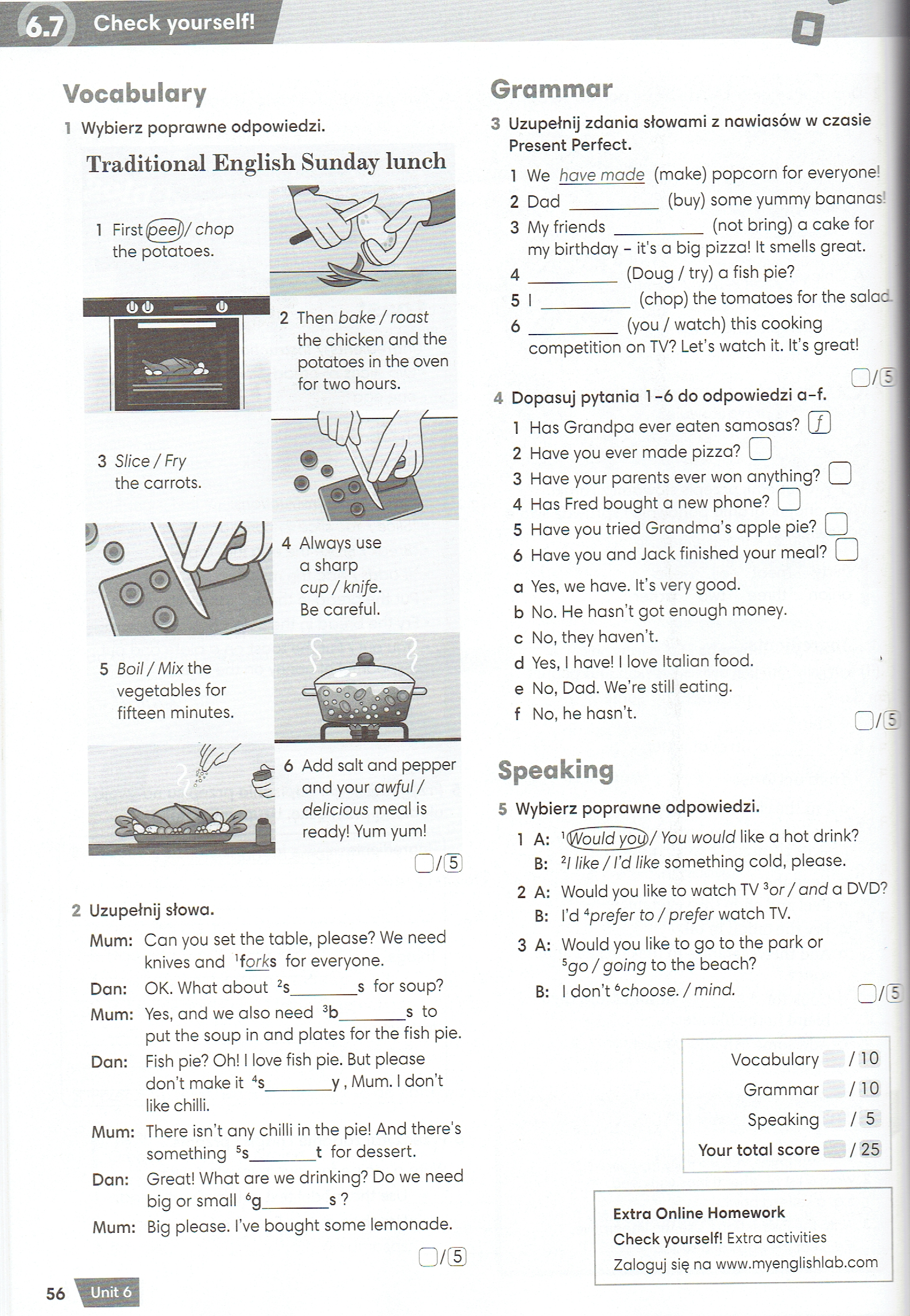 